ANALISIS KEPUASAN KERJA DAN STRES KERJA STAF KARYAWAN PADA PT ANGKASA PURA 1 (PERSERO) CABANG BANDAR UDARA INTERNASIONAL YOGYAKARTAAnastasia Sonya Ladynda GesitaAbstrakPenelitian ini bertujuan untuk mengetahui faktor-faktor kepuasan kerja dan stres kerja staf karyawan pada PT Angkasa Pura 1 (Persero) Cabang Bandar Udra Internasional Yogyakarta. Populasi dalam penelitian ini adalah karyawan tetap PT Angkasa Pura 1 (Persero) Cabang Bandar Udara Internasional Yogyakarta berjumlah 196 orang. Adapun teknik pengumpulan data dilakukan melalui kuesioner dan wawancara. Pengujian statistik yang digunakan adalah dengan uji validitas, uji reliabilitas, dan rata-rata hitung. Uji validitas nilai r hitung > r tabel atau r hitung > 0,1181, sehingga seluruh instrument kepuasan kerja dan stres kerja yang digunakan dalam penelitian ini dikatakan valid. Uji reliabilitas kepuasan kerja yang didapat 0,859 dan unutuk stres kerja yang didapat 0,692 lebih besar dari 0,6, sehingga instrumen penelitian yang digunakan untuk mengukur variabel penelitian ini dikatakan reliabel. Kesimpulan dari penelitian ini: faktor-faktor kepuasan kerja pada PT Angkasa Pura 1 (Persero) Cabang Bandar Udara Internasional Yogyakarta secara keseluruhan memiliki nilai rata-rata sebesar 3,31, artinya responden setuju terhadap pernyataan indikator variabel faktor-faktor kepuasan kerja. Faktor kepuasan kerja tertinggi yaitu eksit dengan nilai rata-rata 3,51 dan terendah yaitu menyuarakan dengan nilai rata-rata 2,84. Sedangkan untuk indikator stres kerja pada staf karyawan PT Angkasa Pura 1 (Persero) Cabang Bandar Udara Internasional Yogyakarta secara keseluruhan memiliki rata-rata 1,58, artinya responden tidak setuju terhadap pernyataan indikator stres kerja. Indikator terendah yaitu kepemimpinan organisasi sebesae 1,43, dan untuk indikator tertinggi struktur organisasi sebesar 1,90. Yang berarti bahwa kondisi kepuasan kerja di PT Angkasa Pura 1 (Persero) cabang Bandar Udara Internasional Yogyakarta pada staf karyawan memiliki kepuasan kerja yang tinggi dan tingkat stres kerja sangat  rendah.Kata Kunci : Kepuasan Kerja, Stres Kerja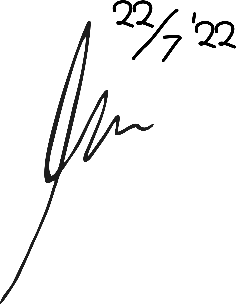 ANALSYS OF JOB SATISFACTION AND JOB STRESS OF STAFF EMPLOYEES AT PT ANGKASA PURA 1 (PERSERO) BRANCH YOGYAKARTA INTERNASIONAL AIRPORTAnastasia Sonya Ladynda GesitaAbstractThis study aims to determine the factors of job satisfaction and job stress of staff employees at PT Angkasa Pura 1 (Persero) branch of Yogyakarta Internasional Airport. Population in this study is a permanent employee at PT Angkasa Pura 1 (Persero) branch of Yogyakarta Internasional Airport amounted to 196 people. The technique of data collection is done through questionnaires and interviews. Statistical testing used is the validity test, reliability test, and average calculation. Test the validity of the value of r count > r table > or r count > 0,1181, so that all instruments of job satisfaction and work stress used in this study is said to be valid. Reliability test of job satisfaction obtained 0,859 and for work stress obtained 0,692 greater then 0,6, so the research instrument used to measure the variables of this study is said to be reliable. Conclusion of this study: factors of job satisfaction at PT Angkasa Pura 1 (Persero) branch of Yogyakarta Internasional Airport as a whole has an average value of 3,31 meaning respondents agree to the statement of variable indicators of job satisfaction factors. The highest job satisfaction factor is exit with an average value of 3,51 and the lowest is voicing with an average value of 2,84. As for the work stress indicator on staff of employees of PT Angkasa Pura 1 (Persero) branch of Yogyakarta Internasional Airport as whole has an average of 1,58, meaning that respondents do not agree with the statement of qork stress indicators. The lowest indicator is organizational leadership is 1,43, and the highest indicator of organizational structure is 1,90. Which means that the condition of job satisfaction at PT Angkasa Pura 1 (Persero) branch of Yogyakarta Internasional Airport in staff employees have high job satisfaction and the level of work stress is very low.Keywords: Job Satisfaction, Job Stress